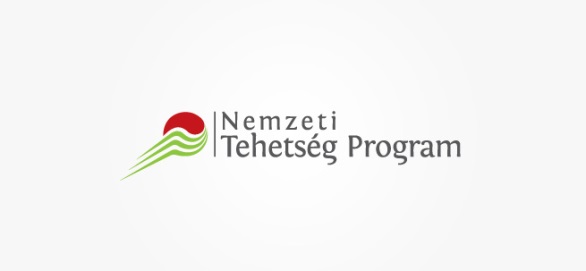 NTP-SV-MPA-12-031SÁRRÉT ATLÉTÁJAatlétikai verseny eredményeiII korcsoport Leány30 m-es síkfutásKislabdahajításTávolugrásÖsszetett csapatverseny győztese:Szeghalmi Tildy Zoltán Általános Iskola és Alapfokú Művészeti IskolaNTP-SV-MPA-12-031SÁRRÉT ATLÉTÁJAatlétikai verseny eredményeiII. korcsoportFiú30 m-es síkfutásKislabdahajításTávolugrásÖsszetett csapatverseny győztese:Füzesgyarmati Kossuth Lajos Általános Iskola és Alapfokú Művészeti IskolaNTP-SV-MPA-12-031SÁRRÉT ATLÉTÁJAatlétikai verseny eredményeiIII. korcsoportLeány60 m-es síkfutásKislabdahajításTávolugrásÖsszetett csapatverseny győztese:Füzesgyarmati Kossuth Lajos Általános Iskola és Alapfokú Művészeti IskolaNTP-SV-MPA-12-031SÁRRÉT ATLÉTÁJAatlétikai verseny eredményeiIII. korcsoportFiú60 m-es síkfutásKislabdahajításTávolugrásÖsszetett csapatverseny győztese:Füzesgyarmati Kossuth Lajos Általános Iskola és Alapfokú Művészeti IskolaNTP-SV-MPA-12-031SÁRRÉT ATLÉTÁJAatlétikai verseny eredményeiIV. korcsoportLeány100 m-es síkfutásKislabdahajításTávolugrásSúlylökésÖsszetett csapatverseny győztese:Füzesgyarmati Kossuth Lajos Általános Iskola és Alapfokú Művészeti IskolaNTP-SV-MPA-12-031SÁRRÉT ATLÉTÁJAatlétikai verseny eredményeiIV. korcsoportFiú100 m-es síkfutásKislabdahajításTávolugrásSúlylökésÖsszetett csapatverseny győztese:Füzesgyarmati Kossuth Lajos Általános Iskola és Alapfokú Művészeti Iskola1.Petri IldikóSzeghalomSzeghalom5,555,552.Kiss DorottyaFüzesgyarmatFüzesgyarmat5,645,643.Farkas VanessaBucsaBucsa5,885,883.Pincés SáraPincés SáraSzeghalomSzeghalom5,881.Petri IldikóSzeghalom33,602.Botos BettinaKörösladány26,503.Kovács Petra AnnaSzeghalom25,001.Petri IldikóSzeghalom3,932.Kiss DorottyaFüzesgyarmat3,853.Pincés SáraSzeghalom3,391.Szitás LászlóFüzesgyarmat5,672.Homoki SzabolcsFüzesgyarmat5,963.Vadász IstvánFüzesgyarmat5,981.Vadász IstvánFüzesgyarmat31,002.Kunos AlexFüzesgyarmat30,203.Kovács ZoltánFüzesgyarmat30,101.Telegdi BalázsFüzesgyarmat3,302.Buga BarnabásKörösladány3,223.Szitás LászlóFüzesgyarmat3,161.Kiss BoglárkaFüzesgyarmat9,322.Papp PatríciaBucsa9,603.Hajdú PetraFüzesgyarmat9,671.Lukács LiliFüzesgyarmat34,502.Vadász EmeseFüzesgyarmat32,803.Torma PetraSzeghalom32,501.Kiss BoglárkaFüzesgyarmat3,682.Hajdú PetraFüzesgyarmat3,613.Lukács LiliFüzesgyarmat3,571.Szekeres RichárdKörösladány9,072.Novák GáborFüzesgyarmat9,103.Kovács MilánFüzesgyarmat9,201.Kovács MilánFüzesgyarmat54,002.Novák ZoltánFüzesgyarmat44,303.Buga BalázsKörösladány42,001.Novák ZoltánFüzesgyarmat4,112.Novák GáborFüzesgyarmat3,953.Kovács MilánFüzesgyarmat3,851.Köleséri RamónaBucsa14,322.Köleséri RoxánaBucsa14,803.Tanka GlóriaSzeghalom15,081.Fábián DominikaSzeghalom35,102.Éles BoglárkaFüzesgyarmat32,203.Tanka GlóriaSzeghalom32,201.Varjas DorinaFüzesgyarmat4,232.Tanka GlóriaSzeghalom4,223.Almási EnikőKörösladány4,111.Jakab ErikaSzeghalom7,012.Varjas DorinaFüzesgyarmat6,753.Fábián DominikaSzeghalom6,651.Komáromi RichárdFüzesgyarmat13,232.Patai GergőSzeghalom13,393.Gnáth HenrikSzeghalom13,601.Szívós LászlóSzeghalom53,402.Nagy RafaelBucsa50,003.Szabó PatrikBucsa49,001.Komáromi RichárdFüzesgyarmat4,992.Patai GegőSzeghalom4,613.Kovács MátéFüzesgyarmat4,601.Hajdú IllésSzeghalom9,592.Patai GergőSzeghalom8,913.Szívós SándorSzeghalom8,72